Практическая работа № 1Наименование работы: «Оценка структуры имущества и источников формирования имущества организации»Цель работы: закрепление теоретических знаний практическими навыками анализа структуры имущества и источников формирования имущества организацииПод понятием «имущество организации» подразумеваются основные и оборотные средства, а также иные ценности, стоимость которых отражается в балансе организации (Таблица 1).Анализ баланса начинается с описания общей суммы имущества предприятия и динамики ее изменения в течение рассматриваемого периода. Результатом данной части анализа должно стать выявление источников увеличения или сокращения активов предприятия и определение статей активов, по которым данные изменения произошли. Если данные за период, предшествующий отчетному, несопоставимы с данными за отчетный период, то первые из названных данных подлежат корректировке.Таблица 1Для выполнения детального анализа структуры имущества организации и источников его формирования в разрезе разделов и статей баланса рассмотрим данные, представленные в нижеприведенных таблицах.Расчеты, выполненные при анализе внеоборотных активов показывают, что общая сумма увеличения составила 14795 тыс. руб.Внутри раздела основное увеличение приходится на основные средства 10419 тыс. руб., в структуре их доля возросла на 1,18 процентных пункта. Повышение удельного веса основных средств является одним из показателей роста производственного потенциала организации.Организация занимается развитием своей производственной базы, так как вложения в незавершенное строительство составляют 62313 тыс. руб., что составляет 40,53% внеоборотных активов, однако в структуре их доля уменьшилась на 1,21 процентных пункта.Ситуацию, когда наибольшая часть внеоборотных активов представлена основными средствами и незавершенным строительством, можно рассматривать как ориентацию на создание материальных условий основной деятельности организации. У организации появились отложенные налоговые активы в размере 38 тыс. руб., а также нематериальные активы – 17 тыс. руб., что свидетельствует об инновационном характере стратегии организации.Анализ оборотных активов (Таблица 2) свидетельствует о том, что за отчетный период они возросли на 21703 тыс. руб., или на 19,58%.Таблица 2Прирост оборотных активов связан, в первую очередь, с увеличением запасов на 12610 тыс. руб., а в структуре прироста это составляет 58,10%. В составе запасов произошло значительное увеличение остатков готовой продукции и товаров отгруженных – 13299 тыс. рублей или 33,83%, а в структуре прироста 61,28 %, что не следует считать положительным фактором, и предполагает изучение ситуации со сбытом продукции.Стоимость сырья, материалов и других аналогичных ценностей снизилась на 1390 тыс. руб. (в структуре на 5,27 процентных пункта), что предполагает необходимость изучения причин такого снижения.Положительным моментом в деятельности организации следует считать отсутствие дебиторской задолженности (платежи по которой ожидаются более чем через 12 месяцев после отчетной даты). Но при этом прослеживается рост на 7090 тыс. руб. дебиторской задолженности, платежи по которой ожидаются в течение 12 месяцев после отчетной даты.В составе этой задолженности наблюдается снижение по покупателям и заказчикам на 4827 тыс. руб. или на 14,89%, а в структуре оборотных активов на 8,44 процентных пункта. Очевидно, что расчетная дисциплина значительно повысилась, и это повлияло на финансовое состояние организации.Денежные средства возросли на 2366 тыс. рублей или на 179,51%, что, несомненно, положительно.В разделе "Капитал и резервы" должны быть отражены собственные средства организации. В группе статей «Уставный капитал» отражается в соответствии с учредительными документами величина уставного (складочного) капитала организации. В годовом бухгалтерском балансе данные по статье "Нераспределенная прибыль (Непокрытый убыток)" отражаются с учетом рассмотрения итогов деятельности организации за отчетный год, принятых решений о покрытии убытков, выплате дивидендов и пр.При рассмотрении итогов деятельности отчетного года и решении вопроса об источниках покрытия убытка (как отчетного года, так и прошлых лет) на эти цели могут быть направлены: прибыль, оставшаяся в распоряжении организации (за исключением учтенной в качестве источника покрытия капитальных вложений) в порядке ее распределения; резервный фонд, образованный в соответствии с законодательством; добавочный капитал (за исключениемсумм прироста стоимости имущества по переоценке), а также средства, направляемые на доведение величины уставного капитала до размера чистых активов организации.Выполненные расчеты по разделу «Капитал и резервы» (Таблица 3) показывают, что увеличение составило 17012 тыс.руб. или 9,52%.Прирост обеспечен на 16855 тыс.руб. за счет роста нераспределенной прибыли, темп роста которой составил 16,76%, что несомненно, положительно. Следует отметить рост резервного капитала к концу периода на 157 тыс.руб. вместо 2 тыс. руб. на начало периода.Таблица 3Отмечается снижение (на 3,74%) добавочного капитала, который играет значимую роль в общей структуре (43,13% и 39,39% на начало и конец периода соответственно).Долгосрочные обязательства - кредиты, займы и прочие обязательства организации, срок уплаты которых наступает не ранее чем через один год (Таблица 4).Таблица 4Долгосрочные обязательства направляются обычно на финансирование капитальных вложений предприятия. В этот раздел введена строка, отражающая сумму отложенных налоговых обязательств. Показатель говорит о том, что у организации есть отложенные на будущие периоды обязательства перед бюджетом по налогу на прибыль.Анализ раздела «Долгосрочные обязательства» показывает, что у исследуемой организации появились отложенные налоговые обязательства - 1416 тыс.руб.Показатель финансового анализа "Краткосрочные обязательства" - кредиты, займы и прочие обязательства предприятия, срок уплаты которых наступает в течение года. Они направляются преимущественно на временное пополнение оборотных средств предприятий. Анализ краткосрочных обязательств исследуемой организации свидетельствует о значительном их приросте, поскольку абсолютная величина прироста составила 36498 тыс.руб. или 25,42% (Таблица 5)В составе прироста 97,29% приходятся на займы и кредиты, и их доля в составе обязательств увеличилась на 11,47 процентных пункта. Кредиторская задолженность снижена на 11,44 процентных пункта. Положительным является снижение задолженности поставщикам и подрядчикам на 2472 тыс.руб. или на 7,35 процентных пункта.Таблица 5На основании расчетов, сделанных в таблицах 1 – 5, может быть рассмотрена общая оценка финансового состояния организации, для чего необходимо провести аналитическую группировку статей актива и пассива баланса.По результатам расчетов:общая стоимость имущества (В) организации равна валюте баланса (стр. 300):на начало периода ВН = 249753 тыс. руб.,на конец периода ВК = 286251 тыс. руб.стоимость иммобилизованных активов (FИММ) равна итогу первого раздела баланса «Внеоборотные активы» (стр. 190). Сюда рекомендуют относить дебиторскую задолженность, платежи по которой ожидаются более, чем через 12 месяцев после отчетной даты (стр. 230) и расходы будущих периодов (стр. 216):                                                             ,                                               (1)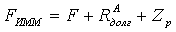 где F - внеоборотные активы (стр. 190);      - дебиторская задолженность, платежи по которой ожидаются более чем через 12 месяцев после отчетной даты (стр. 230);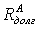       - расходы будущих периодов (стр. 216).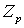 Стоимость иммобилизованных активов на начало и конец периода:тыс. руб.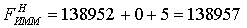 тыс. руб.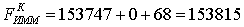 стоимость оборотных (мобильных) активов (Оа) равна итогу второго раздела баланса «Оборотные активы» (стр. 290) за минусом дебиторской задолженности, платежи по которой ожидаются более, чем через 12 месяцев после отчетной даты (стр. 230), и расходов будущих периодов (стр. 216);                                                                 ,                                                     (2)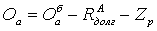 где  - стоимость оборотных активов по балансу.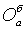 Стоимость оборотных (мобильных) активов на начало и конец периода:тыс. руб.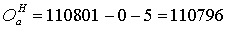 тыс. руб.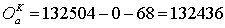 стоимость запасов (материальных оборотных средств) () равна итогу статьи «Запасы» и статьи «Налог на добавленную стоимость по приобретенным ценностям» (стр. 210 + стр. 220) за минусом расходов будущих периодов (стр. 216) и товаров отгруженных (стр. 215);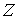                                                            ,                                                  (3)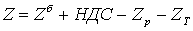 где  - стоимость запасов по балансу (стр. 210);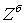        НДС - налог на добавленную стоимость по приобретенным ценностям (стр. 220);       - товары отгруженные (стр. 215).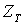 Стоимость запасов на начало и конец периода:тыс. руб.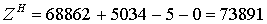 тыс. руб.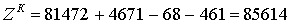 величина дебиторской задолженности () равна сумме дебиторской задолженности (платежи по которой ожидаются в течение 12 месяцев после отчетной даты) и прочих оборотных активов (стр. 240 + стр. 270) и товаров отгруженных (стр. 215);                                                              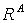                                                               ,                                                     (4)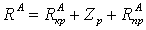 где  - дебиторская задолженность (платежи по которой ожидаются в течение 12 месяцев после отчетной даты) (стр. 240);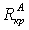        - прочие оборотные активы (стр. 270).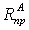 Величина дебиторской задолженности на начало и конец периода:тыс. руб.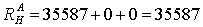 тыс. руб.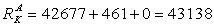 сумма свободных денежных средств (Д) равна сумме строк «Краткосрочные финансовые вложения» (ДК) и строки «Денежные средства» (ДС) (стр. 250 + стр. 260):                                                                          Д = ДК + ДС .                                                             (5)Сумма свободных денежных средств на начало и конец периода:тыс. руб.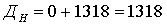 тыс. руб.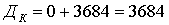 Источники имущества (В) равны итогу пассива баланса (стр. 700) на начало и конец периода:тыс. руб.,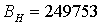   тыс. руб.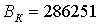 собственный капитал (ИС) равен сумме третьего раздела пассива «Капитал и резервы» и статей из пятого раздела «Краткосрочные обязательства»: задолженность участникам (учредителям) по выплате доходов, доходы будущих периодов, резервы предстоящих расходов (стр. 490 + стр. 630 + стр. 640 + стр. 650);                                                           ,                                                   (6)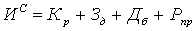 где Кр - капитал и резервы (стр. 490);      Зд - задолженность участникам (учредителям) по выплате доходов (стр. 630);      Дб - доходы будущих периодов (стр. 640);     Рпр - резервы предстоящих расходов (стр. 650).Собственный капитал на начало и конец периода:тыс. руб.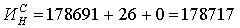 тыс. руб.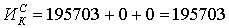 величина заемного капитала () равна сумме разделов четвертого «Долгосрочные обязательства» и пятого раздела «Краткосрочные обязательства» за минусом задолженности участникам (учредителям) по выплате доходов, доходов будущих периодов, резервов предстоящих расходов (стр. 590 + стр. 690 – (стр. 630 + стр. 640 + стр. 650);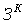                                                ,                                                   (7)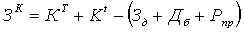 где KТ - долгосрочные обязательства (стр. 590);      Kt - краткосрочные обязательства (стр. 690).Величина заемного капитала на начало и конец периода:тыс. руб.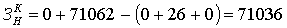 тыс. руб.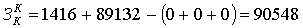 долгосрочные займы и кредиты () равны итогу четвертого раздела «Долгосрочные обязательства» (стр. 590);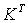 , 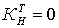  тыс. руб.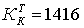 краткосрочные займы и кредиты (Кt) равны итогу статьи «Займы и кредиты» пятого раздела баланса «Краткосрочные обязательства» (стр. 610);тыс. руб., 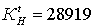  тыс. руб.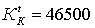 величина кредиторской задолженности (RР)равна статье «Кредиторская задолженность» (RРКР) и статье «Прочие краткосрочные обязательства» (RРПР) (стр. 620 + стр. 660);                                                                  RР = RРКР + RРПР . руб.                                                       (8)Величина кредиторской задолженности на начало и конец периода:тыс. руб.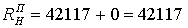 тыс. руб.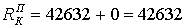 Аналитическая группировка и анализ статей актива и пассива баланса представлены в приведенной ниже таблице 6.Данные таблицы 6 показывают, что за отчетный период активы организации выросли на 36498 тыс.руб. или на 14,61%, в том числе за счет увеличения объема иммобилизованных активов на 14858 тыс.руб. и прироста оборотных (мобильных) активов на 21640 тыс.руб., но при этом уменьшилась доля иммобилизованных активов, на 1,90 процентных пункта, а оборотных активов соответственно увеличилась на 1,90 процентных пункта.Прирост мобильных активов был связан в первую очередь с увеличением запасов на 11723 тыс.руб., дебиторской задолженности на 7551 тыс.руб., хотя её доля в общем объеме активов увеличилась в течение года с 14,25% до 15,07%, рост денежных средств составил 2366 тыс.руб. Таким образом, изменения в составе оборотных активов характеризуются значительным ростом запасов, доля которых повысилась на 0,32 пункта.Пассивная часть баланса позволяет отметить, что поступление средств в отчетном периоде в сумме 36498 тыс.руб. вызвано ростом собственного капитала на 16986 тыс.руб. и увеличением краткосрочных обязательств на 19512 тыс.руб.Известно, что необходимость в собственном капитале обусловлена требованиями самофинансирования организаций. Поэтому далее в работе уделено внимание соотношению заемного и собственного капитала, анализу кредиторской задолженности.Таблица 6Собственный капитал является основой независимости организаций, но в то же время привлечение заемных средств в оборот организации – нормальное явление, его разумные размеры способны улучшить финансовое состояние организации, а чрезмерные – ухудшить его.В целом, по общей оценке финансового состояния исследуемой организации можно отметить, что оно утрачивает свою финансовую независимость, так как доля собственного капитала снижена на 3,19 процентных пункта, при росте заемного капитала на эту же величину.После рассмотрения изменений в балансе целесообразно определить рациональное и нерациональное изменение статей баланса, используя определенную схему (Таблица 7, 8). Результаты расчетов показали, что увеличение баланса по активу имеет рациональное направление по увеличению стоимости основных средств, выручки от продаж, увеличению денежных средств. Нерациональных моментов по увеличению активов нет.Таблица 7Рациональное увеличение по пассиву баланса следует отметить по увеличению резервного капитала и нераспределенной прибыли. К нерациональному увеличению можно отнести увеличение кредиторской задолженности на 515 тыс.руб. объемов кредитов на 17581 тыс.руб., заемных средств на 18096 тыс.руб.Рассматривая уменьшение баланса по активу, можно отметить в составе рационального изменения уменьшение запасов на 1390 тыс. руб. По пассиву рациональных изменений нет. По нерациональному направлению в активе баланса исследуемой организации следует считать уменьшение сырья и материалов с увеличением объемов продаж. В пассиве нерациональных изменений нет.Таблица 8Существуют, по крайней мере, три подхода к устранению влияния инфляции на результаты анализа баланса:пересчет балансовых данных с учетом различных индексов изменения цен для различных видов ресурсов,пересчет балансовых данных с учетом единого индекса инфляции для различных видов ресурсов,пересчет всех статей баланса для каждого момента времени в твердую валюту по биржевому курсу на дату составления баланса.С точки зрения каждого из подходов один из балансов принимается в качестве базового (например, самый ранний или самый поздний по времени составления баланс). Затем данные всех остальных балансов пересчитываются с учетом допущения, сделанного в рамках перечисленных подходов. И только после такого пересчета происходит сопоставление статей балансов по горизонтали или по вертикали.Анализ внеоборотных активовАнализ внеоборотных активовАнализ внеоборотных активовАнализ внеоборотных активовАнализ внеоборотных активовАнализ внеоборотных активовАнализ внеоборотных активовАнализ внеоборотных активовАнализ внеоборотных активовАнализ внеоборотных активовАктивКод строки балансаАбсолютные величины, тыс.руб.Абсолютные величины, тыс.руб.Структура, %Структура, %ИзмененияИзмененияИзмененияИзмененияАктивКод строки балансана начало периодана конец периодана начало периодана конец периодав абсолютных величинах, тыс. руб.в процентных пунктахв % к величине на начало периода (темп прироста)в % к изменению итога разделаI. ВНЕОБОРОТНЫЕ АКТИВЫI. ВНЕОБОРОТНЫЕ АКТИВЫI. ВНЕОБОРОТНЫЕ АКТИВЫI. ВНЕОБОРОТНЫЕ АКТИВЫI. ВНЕОБОРОТНЫЕ АКТИВЫI. ВНЕОБОРОТНЫЕ АКТИВЫI. ВНЕОБОРОТНЫЕ АКТИВЫI. ВНЕОБОРОТНЫЕ АКТИВЫI. ВНЕОБОРОТНЫЕ АКТИВЫI. ВНЕОБОРОТНЫЕ АКТИВЫНематериальные активы110–17–0,0117+0,01–0,11Основные средства120809609137958,2659,4410419+1,1812,8770,42Незавершенное строительство130579926231341,7440,534321-1,217,4529,21Доходные вложения в материальные ценности135––––––––Долгосрочные финансовые вложения140––––––––Отложенные налоговые активы145–38–0,0238+0,02–0,26Прочие внеоборотные активы150––––––––Итого по разделу I190138952153747100,00100,0014795–10,65100,00Анализ оборотных активовАнализ оборотных активовАнализ оборотных активовАнализ оборотных активовАнализ оборотных активовАнализ оборотных активовАнализ оборотных активовАнализ оборотных активовАнализ оборотных активовАнализ оборотных активовАктивКод строки балансаАбсолютные величины, тыс.руб.Абсолютные величины, тыс.руб.Структура, %Структура, %ИзмененияИзмененияИзмененияИзмененияАктивКод строки балансана начало периодана конец периодана начало периодана конец периодав абсолютных величинах, тыс. руб.в процентных пунктахв % к величине на начало периода (темп прироста)в % к изменению итога разделаII. ОБОРОТНЫЕ АКТИВЫII. ОБОРОТНЫЕ АКТИВЫII. ОБОРОТНЫЕ АКТИВЫII. ОБОРОТНЫЕ АКТИВЫII. ОБОРОТНЫЕ АКТИВЫII. ОБОРОТНЫЕ АКТИВЫII. ОБОРОТНЫЕ АКТИВЫII. ОБОРОТНЫЕ АКТИВЫII. ОБОРОТНЫЕ АКТИВЫII. ОБОРОТНЫЕ АКТИВЫЗапасы210688628147262,1561,49+12610-0,66+18,31+58,10в том числе:сырье, материалы и другие аналогичные ценности211285892719925,8020,53-1390-5,27-4,86-6,40животные на выращивании и откорме21236––+3–+100,00+0,01затраты в незавершенном производстве21395611300,860,85+174-0,01+18,200,80готовая продукция и товары для перепродажи214393095260835,4839,70+13299+4,22+33,83+61,28товары отгруженные215–461–0,35+461+0,35–+2,12расходы будущих периодов216568–0,05+63+0,05+1260,00+0,29прочие запасы и затраты217––––––––Налог на добавленную стоимость по приобретенным ценностям220503446714,543,53-363-1,01-7,21-1,67Дебиторская задолженность (платежи по которой ожидаются более чем через 12 месяцев после отчетной даты)230––––––––в том числе:покупатели и заказчики231––––––––Дебиторская задолженность (платежи по которой ожидаются в течение 12 месяцев после отчетной даты)240355874267732,1232,20+7090+0,08+19,92+32,67в том числе:покупатели и заказчики241324282760129,2720,83-4827-8,44-14,89-22,24Краткосрочные финансовые вложения250––––––––Денежные средства260131836841,192,78+2366+1,59+179,51+10,90Прочие оборотные активы270––––––––Итого по разделу II290110801132504100,00100,00+21703–+19,59100,00БАЛАНС300249753286251100,00100,00+36498–+14,61100,00Анализ капитала и резервовАнализ капитала и резервовАнализ капитала и резервовАнализ капитала и резервовАнализ капитала и резервовАнализ капитала и резервовАнализ капитала и резервовАнализ капитала и резервовАнализ капитала и резервовАнализ капитала и резервовАктивКод строки балансаАбсолютные величины, тыс.руб.Абсолютные величины, тыс.руб.Структура, %Структура, %ИзмененияИзмененияИзмененияИзмененияАктивКод строки балансана начало периодана конец периодана начало периодана конец периодав абсолютных величинах, тыс. руб.в процентных пунктахв % к величине на начало периода (темп прироста)в % к изменению итога разделаIII. КАПИТАЛ И РЕЗЕРВЫIII. КАПИТАЛ И РЕЗЕРВЫIII. КАПИТАЛ И РЕЗЕРВЫIII. КАПИТАЛ И РЕЗЕРВЫIII. КАПИТАЛ И РЕЗЕРВЫIII. КАПИТАЛ И РЕЗЕРВЫIII. КАПИТАЛ И РЕЗЕРВЫIII. КАПИТАЛ И РЕЗЕРВЫIII. КАПИТАЛ И РЕЗЕРВЫIII. КАПИТАЛ И РЕЗЕРВЫУставный капитал410104410440,580,53–-0,05––Собственные акции, выкупленные у акционеров411––––––––Добавочный капитал420770697706943,1339,39–-3,74––Резервный капитал4302159–0,08+157+0,087850,000,92в том числе:резервы, образованные в соответствии с законодательством43122––––––резервы, образованные в соответствии с учредительными документами432–157–0,08+157+0,08–0,92Нераспределенная прибыль (непокрытый убыток)47010057611743156,2960,00+16855+3,7116,7699,08Итого по разделу III490178691195703100,00100,00+17012–9,52100,00Анализ долгосрочных обязательствАнализ долгосрочных обязательствАнализ долгосрочных обязательствАнализ долгосрочных обязательствАнализ долгосрочных обязательствАнализ долгосрочных обязательствАнализ долгосрочных обязательствАнализ долгосрочных обязательствАнализ долгосрочных обязательствАнализ долгосрочных обязательствАктивКод строки балансаАбсолютные величины, тыс.руб.Абсолютные величины, тыс.руб.Структура, %Структура, %ИзмененияИзмененияИзмененияИзмененияАктивКод строки балансана начало периодана конец периодана начало периодана конец периодав абсолютных величинах, тыс. руб.в процентных пунктахв % к величине на начало периода (темп прироста)в % к изменению итога разделаIV. ДОЛГОСРОЧНЫЕ ОБЯЗАТЕЛЬСТВАIV. ДОЛГОСРОЧНЫЕ ОБЯЗАТЕЛЬСТВАIV. ДОЛГОСРОЧНЫЕ ОБЯЗАТЕЛЬСТВАIV. ДОЛГОСРОЧНЫЕ ОБЯЗАТЕЛЬСТВАIV. ДОЛГОСРОЧНЫЕ ОБЯЗАТЕЛЬСТВАIV. ДОЛГОСРОЧНЫЕ ОБЯЗАТЕЛЬСТВАIV. ДОЛГОСРОЧНЫЕ ОБЯЗАТЕЛЬСТВАIV. ДОЛГОСРОЧНЫЕ ОБЯЗАТЕЛЬСТВАIV. ДОЛГОСРОЧНЫЕ ОБЯЗАТЕЛЬСТВАIV. ДОЛГОСРОЧНЫЕ ОБЯЗАТЕЛЬСТВАЗаймы и кредиты510––––––––Отложенные налоговые обязательства515–1416–100,001416100,00–100,00Прочие долгосрочные обязательства520––––––––Итого по разделу IV590–1416–100,001416100,00–100,00Анализ краткосрочных обязательствАнализ краткосрочных обязательствАнализ краткосрочных обязательствАнализ краткосрочных обязательствАнализ краткосрочных обязательствАнализ краткосрочных обязательствАнализ краткосрочных обязательствАнализ краткосрочных обязательствАнализ краткосрочных обязательствАнализ краткосрочных обязательствАктивКод строки балансаАбсолютные величины, тыс.руб.Абсолютные величины, тыс.руб.Структура, %Структура, %ИзмененияИзмененияИзмененияИзмененияАктивКод строки балансана начало периодана конец периодана начало периодана конец периодав абсолютных величинах, тыс. руб.в процентных пунктахв % к величине на начало периода (темп прироста)в % к изменению итога разделаV. КРАТКОСРОЧНЫЕ ОБЯЗАТЕЛЬСТВАV. КРАТКОСРОЧНЫЕ ОБЯЗАТЕЛЬСТВАV. КРАТКОСРОЧНЫЕ ОБЯЗАТЕЛЬСТВАV. КРАТКОСРОЧНЫЕ ОБЯЗАТЕЛЬСТВАV. КРАТКОСРОЧНЫЕ ОБЯЗАТЕЛЬСТВАV. КРАТКОСРОЧНЫЕ ОБЯЗАТЕЛЬСТВАV. КРАТКОСРОЧНЫЕ ОБЯЗАТЕЛЬСТВАV. КРАТКОСРОЧНЫЕ ОБЯЗАТЕЛЬСТВАV. КРАТКОСРОЧНЫЕ ОБЯЗАТЕЛЬСТВАV. КРАТКОСРОЧНЫЕ ОБЯЗАТЕЛЬСТВАЗаймы и кредиты610289194650040,7052,17+17581+11,47+60,79+97,29Кредиторская задолженность620421174263259,2747,83+515-11,44+1,22+2,85в том числе:поставщики и подрядчики621160241355222,5515,20-2472-7,35-15,43-13,68задолженность перед персоналом организации622430745626,065,12+255-0,94+5,92+1,41задолженность перед государственными внебюджетными фондами623244325663,442,88+123-0,56+5,03+0,68задолженность по налогам и сборам624386844335,444,97+565-0,47+14,61+3,13прочие кредиторы625154751751921,7819,66+2044-2,12+13,20+11,31Задолженность перед участниками (учредителями) по выплате доходов630––––––––Доходы будущих периодов64026–0,04–-26-0,04–-0,14Резервы предстоящих расходов650––––––––Прочие краткосрочные обязательства660––––––––Итого по разделу V6907106289132100,00100,00+18070–+25,43100,00БАЛАНС700249753286251100,00100,0036498–+14,61100,00Аналитическая группировка и анализ статей актива и пассива балансаАналитическая группировка и анализ статей актива и пассива балансаАналитическая группировка и анализ статей актива и пассива балансаАналитическая группировка и анализ статей актива и пассива балансаАналитическая группировка и анализ статей актива и пассива балансаАналитическая группировка и анализ статей актива и пассива балансаАналитическая группировка и анализ статей актива и пассива балансаАналитическая группировка и анализ статей актива и пассива балансаАналитическая группировка и анализ статей актива и пассива балансаАктивАбсолютные величины, тыс.руб.Абсолютные величины, тыс.руб.Структура, %Структура, %ИзмененияИзмененияИзмененияИзмененияАктивна начало периодана конец периодана начало периодана конец периодав абсолютных величинах, тыс. руб.в процентных пунктахв % к величине на начало периода (темп прироста)в % к изменению итога разделаАКТИВ БАЛАНСААКТИВ БАЛАНСААКТИВ БАЛАНСААКТИВ БАЛАНСААКТИВ БАЛАНСААКТИВ БАЛАНСААКТИВ БАЛАНСААКТИВ БАЛАНСААКТИВ БАЛАНСА1. Имущество249753286251100,00100,00+36498014,61100,001.1. Иммобилизованные активы13895715381555,6453,73+14858-1,9010,6940,711.2. Оборотные (мобильные) активы11079613243644,3646,27+21640+1,9019,5359,291.2.1. Запасы738918561429,5829,91+11723+0,3215,8732,121.2.2. Дебиторская задолженность355874313814,2515,07+7551+0,8221,2220,691.2.3. Свободные денежные средства131836840,531,29+2366+0,76179,516,48ПАССИВ БАЛАНСАПАССИВ БАЛАНСАПАССИВ БАЛАНСАПАССИВ БАЛАНСАПАССИВ БАЛАНСАПАССИВ БАЛАНСАПАССИВ БАЛАНСАПАССИВ БАЛАНСАПАССИВ БАЛАНСА1. Источники имущества249753286251100,00100,00+36498014,61100,001.1. Собственный капитал17871719570371,5668,37+16986-3,199,5046,541.2. Заемный капитал710369054828,4431,63+19512+3,1927,4753,461.2.1. Долгосрочные обязательства–1416–0,49+1416+0,49–3,881.2.2. Краткосрочные займы и кредиты289194650011,5816,25+17581+4,6760,7948,171.2..3. Кредиторская задолженность421174263216,8614,89+515-1,971,221,41Рациональное и нерациональное изменение статей баланса при увеличении актива и пассиваРациональное и нерациональное изменение статей баланса при увеличении актива и пассиваРациональное и нерациональное изменение статей баланса при увеличении актива и пассиваРациональное и нерациональное изменение статей баланса при увеличении актива и пассиваУВЕЛИЧЕНИЕ АКТИВАИзменениеУВЕЛИЧЕНИЕ ПАССИВАИзменениеРациональноеИзменениеРациональноеИзменение1. Увеличение стоимости основных средств (стр. 120)91379 – 80960 = +104192. Увеличение величины сырья и материалов на складах с увеличением объемов выручкиЗапасы (стр. 211 Ф 1)27199 – 28589 = -1390Выручка (стр. 010 Ф 2)701605 – 563089 = +1385163. Увеличение денежных средств на счетах в пределах 10 – 30 % от суммы оборотного капитала на начало периода(3684 – 1318) : 110801 × 100 = 2,1(стр. 260 Ф 1, … , стр. 290 Ф 1)4. Увеличение суммы отгруженных товаров и сданных работ в пределах 20 – 40 % от суммы оборотного капитала (стр. 215 Ф 1, … ,стр. 290 Ф 1) в анализируемой организации нет+10419- 13902,1+4611. Увеличение уставного капитала (стр. 410 Ф 1)1044 – 1044 = 02.Увеличение нераспределенной прибыли(стр. 470 Ф 1)117431 – 100576 = +168553. Увеличение резервного капитала (стр. 430 Ф 1)159 – 2 = +1574. Увеличение доходов будущих периодов нет(стр. 640 Ф 1)0+16855+157-НерациональноеНерациональное1. Рост денежных средств на счетах свыше 30 % от суммы оборотного капитала на начало периода(стр. 260 Ф 1) (стр. 290 Ф 1)(3684 – 1318) : 110801 × 100 = 2,11.Увеличение кредиторской задолженности(стр. 620 Ф 1)42632 – 42117 = 515+5152. Рост дебиторской задолженности свыше 40 % от суммы оборотного капитала на начало периода(стр.230 Ф 1) + (стр.240 Ф 1) :: стр.290 Ф 1 × 100(42677 – 35587) : 110801 = 6,4––2.Увеличение объемов кредитов(стр. 510 Ф 1+стр. 610 Ф 1)46500 – 28919 = +175813.Увеличение заемных средств (стр.510 Ф 1 ++ стр.610 Ф 1 + стр.620 Ф 1 + + стр.660 Ф 1) на конец периода минус эти же строки на начало периода(0 + 46500 + 42632 + 0) – (0 + + 28919 + 42117 + 0) == 89132 – 71036 = +18096+17581+18096Рациональное и нерациональное изменение статей баланса при уменьшении актива и пассиваРациональное и нерациональное изменение статей баланса при уменьшении актива и пассиваРациональное и нерациональное изменение статей баланса при уменьшении актива и пассиваРациональное и нерациональное изменение статей баланса при уменьшении актива и пассиваУМЕНЬШЕНИЕ АКТИВАУМЕНЬШЕНИЕ АКТИВАУМЕНЬШЕНИЕ ПАССИВАУМЕНЬШЕНИЕ ПАССИВАРациональноеРациональноеРациональноеРациональное1.Уменьшение сырья и материалов на складах с уменьшением объемов выручки(стр.211 Ф 1, стр.10 Ф 2)27199 – 28589 = -1390701605 – 563089 = +1385162. Уменьшение незавершенного производства (стр.213 Ф 1)1130 – 956 = +1743. Уменьшение расходов будущих периодов (стр.216 Ф 1); 68 – 5 = +634. Уменьшение запасов готовой продукции и товаров для перепродажи (стр. 214 Ф 1) 52608 – 39309 = +132995. Уменьшение дебиторской задолженности до 20 – 40 % от суммы оборотного капитала на начало периода(стр.230 Ф 1+стр.240 Ф 1) : стр.290 Ф 1×100(42677 – 35587) : 110801 × 100 = 6,4-1390+138516РостРостРостРост1.Сокращение кредиторской задолженности(стр.620 Ф 1)42632 – 42117 = +5152. Уменьшение объемов кредитов(стр.510 Ф 1 + стр.610 Ф 1)46500 – 28919 = +175813. Уменьшение заемных средств(стр.510 Ф 1 +стр.610 Ф 1 + +стр.620 Ф 1 + стр.660 Ф 1)на конец периода минус эти же строки на начало периода(0 + 46500 + 42632 + 0) – (0 + 28919 + 42117 + 0) == +18096РостРостРостНерациональноеНерациональное1. Уменьшение денежных средств на расчетном счете (стр.262 Ф 1) ниже 10 % от суммы оборотного капитала (стр.290 Ф1)(3684 – 1318) : 110801 × 100 = 2,1Рост1.Сокращение суммы нераспределенной прибыли(стр. 470 Ф 1)117431 – 100576 = +168552.Сокращение уставного капитала (стр.410 Ф 1)1044 – 1044 = 0Рост02. Уменьшение сырья и материалов(стр.211 Ф 1) на складах с увеличением объемов выручки (стр.010 Ф 2)27199 – 28589 = -1390701605 – 563089 = +138516-13903. Уменьшение резервного капитала (стр. 430 Ф 1)159 – 2 = +157+157